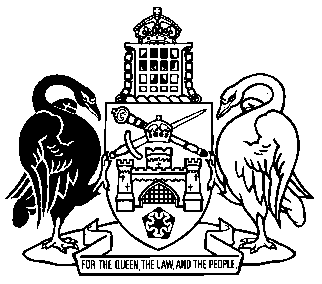 Australian Capital TerritoryDomestic Animals Regulations 2001SL2001-17made under theDomestic Animals Act 2000Republication No 1 (RI)Effective:  1 July 2001 – 29 August 2001Republication date of printed version: 1 July 2001
Reissued electronically:  27 May 2022Regulations not amendedAbout this republicationThe republished lawThis is a republication of the Domestic Animals Regulations 2001, made under the Domestic Animals Act 2000, effective from 1 July 2001 to 29 August 2001.Kinds of republicationsThe Parliamentary Counsel’s Office prepares 2 kinds of republications of ACT laws (see the ACT legislation register at www.legislation.act.gov.au):authorised republications to which the Legislation Act 2001 appliesunauthorised republications.The status of this republication appears on the bottom of each page.Editorial changesThe Legislation (Republication) Act 1996, section 13 authorises the Parliamentary Counsel to make textual amendments to a republished law when preparing an authorised republication.  The amendments do not effect a substantive change in the law.  The changes are editorial in nature and are made if the Parliamentary Counsel considers they are desirable in accordance with current legislative drafting practice.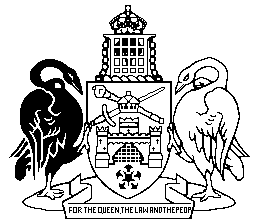 Australian Capital TerritoryDomestic Animals Regulations 2001made under theDomestic Animals Act 2000Contents	Page	1	Name of regulations	1	3	Information in records	1	4	Information on registration certificates	1	5	Identifying particulars	2	6	Infringement notice offences and penalties	2	7	Administering authority	2	8	Authorised persons for infringement notices	3	9	Authorised person for reminder notices	3	10	Persons authorised for infringement notices etc to have unique number	3	11	Identifying particulars—dogs and cats	3	12	Identifying particulars—authorised persons	4	13	Cost of beginning proceedings	4	14	Dishonoured cheques	4Schedule 1	Offences and penalties	5ENDNOTES		7	1	About this republication	7	2	Abbreviation key	7	3	Legislation history	8	4	Amendment history	8Australian Capital TerritoryDomestic Animals Regulations 2001______________________________________________________made under theDomestic Animals Act 2000______________________________________________________1	Name of regulationsThese regulations are the Domestic Animals Regulations 2001.3	Information in recordsFor the Act, section 8 (Registration—records) the following information must be recorded in the register:	(a)	the name and address of the applicant (who must be stated in the register as the keeper of the dog);	(b)	if the dog is kept at another address—the address;	(c)	the registration number allotted to the dog;	(d)	if the dog is an assistance animal—a statement to the effect;	(e)	if the dog is a dangerous dog—a statement to the effect.4	Information on registration certificatesFor the Act, section 11 (Registration numbers, certificates and tags) the following information must be stated on a registration certificate:	(a)	the registration number allotted to the dog; 	(b)	if the dog is a recognisable breed—the name of the breed; 	(c)	the colour of the dog; 	(d)	if the dog is an assistance animal; 	(e)	the name and address of the keeper of the dog; 	(f)	the day the registration ends.5	Identifying particulars	(1)	For the Act, section 83 (3) (a) (Identification) a dog or cat may be identified by—	(a)	a microchip implanted beneath the animal’s skin; or	(b)	a tag, or for a dog, a registration tag, on the animal’s collar.	(2)	For the Act, section 83 (3) (d) the particulars in relation to a dog or cat are—	(a)	the name and address of the keeper or carer of the dog or cat; or	(b)	a contact telephone number for the keeper or carer; or	(c)	for a dog—its registration number.6	Infringement notice offences and penalties	(1)	An offence against the Act that is described in an item of schedule 1 and is a contravention of a provision of the Act mentioned in the item is an offence (an infringement notice offence) to which the Act, part 4 (Infringement notices for certain offences) applies.	(2)	The penalty payable by an individual under an infringement notice for an infringement notice offence is the amount mentioned in the item of the schedule applying to the offence.	(3)	The penalty payable by a corporation under an infringement notice for an infringement notice offence is 5 times the amount mentioned in the item of the schedule applying to the offence.	(4)	The cost of serving a reminder notice for an infringement notice offence is $34.7	Administering authorityThe administering authority for every infringement notice offence is the registrar.8	Authorised persons for infringement noticesAn authorised officer may serve an infringement notice for any infringement notice offence.9	Authorised person for reminder noticesAn authorised officer may serve a reminder notice for any infringement notice offence.10	Persons authorised for infringement notices etc to have unique numberThe administering authority for an infringement notice offence must give a unique number to each person who is authorised by the administering authority to serve infringement or reminder notices for the offence.11	Identifying particulars—dogs and catsFor the Act, section 88 (1) (c) (ii) (Contents of infringement notices) the identifying particulars for a dog or cat are as follows:	(a)	breed;	(b)	colour;	(c)	sex;	(d)	age;	(e)	any identification or, for a dog, registration tags;	(f)	any collars;	(g)	any brands or tattoo;	(h)	any electronically coded implant;	(i)	any marks or scars;	(j)	any other noticeable distinguishing marks or features.12	Identifying particulars—authorised personsFor the Act, section 88 (1) (g) (Contents of infringement notices) an infringement notice must identify the authorised person using the number given to the person by the administering authority under regulation 10.13	Cost of beginning proceedingsFor the Act, section 101 (3) (b) (Procedure if liability disputed) the cost of beginning proceedings is $50.14	Dishonoured cheques	(1)	If a person pays a fee under the Act by cheque and the cheque is not met on presentation—	(a)	the person is liable for any charge imposed by a bank because the cheque is not met as well as the amount of the cheque; and	(b)	the registrar may suspend the benefit paid for by that cheque until it is met.	(2)	The registrar may waive liability under subsection (1) (a) for payment of the bank charge in cases of hardship.	(3)	In this section:benefit means any service under the Act for which a fee is payable and includes a registration, renewal, licence or permit.Schedule 1	Offences and penalties(See reg 6)ENDNOTES1	About this republicationThis is a republication of the Domestic Animals Regulations 2001 as in force under the Domestic Animals Act 2000 on 1 July 2001.  The regulations had not been amended up to that date.Amending laws are annotated in the table of legislation and table of amendments.The Parliamentary Counsel’s Office currently prepares 2 kinds of republications of ACT laws:  authorised printed republications to which the Legislation (Republication) Act 1996 applies and unauthorised electronic republications.  The status of this republication appears on the cover.Section 13 of the Legislation (Republication) Act 1996 authorises the Parliamentary Counsel, in preparing a law for republication, to make textual amendments of a formal nature which the Parliamentary Counsel considers desirable in accordance with current legislative drafting practice.  The amendments do not effect a substantive change in the law.In preparing this republication, amendments have been made under section 13.Not all amendments made under section 13 are annotated in the table of amendments.  Full details of any amendments can be obtained from the Parliamentary Counsel’s Office.2	Abbreviation keyam = amendedamdt = amendmentch = chaptercl = clausedef = definitiondiv = divisionexp = expires/expiredGaz = Gazettehdg = headingins = inserted/addedlap = lapsedLRA = Legislation (Republication) Act 1996mod = modifiedNo = numbernotfd = notifiedo = orderom = omitted/repealedorig = originalp = pagepar = paragraphpres = presentprev = previous(prev...) = previouslyprov = provisionpt = partr = rule/subrulereg = regulation/subregulationrenum = renumberedreloc = relocatedR[X] = Republication Nos = section/subsectionsch = schedulesdiv = subdivisionsub = substitutedSL  = Subordinate Lawsp = spentunderlining = whole or part not commenced3	Legislation historyDomestic Animals Regulations 2001 SL 2001 No 17notified 12 June 2001 (Gaz 2001 No S32)reg 1 and reg 2 commenced 12 June 2001 (IA s 10B)remainder (regs 3-14) commenced 21 June 2001 (reg 2)4	Amendment historyCommencements 2	om R1 (LRA)©  Australian Capital Territory 2022column 1column 2column 3column 4itemprovision contraveneddescription of offenceon-the-spot fine
$112 (1)change of ownership of dog50212 (2)becoming keeper for longer than 28 days50314 (1)keeping unregistered dog150415 (1)dog not wearing registration tag75515 (2)taking off registration tag without keeper’s permission75615 (3)use of registration tag not issued for dog75716 (1)change of address of registered keeper50816 (2)change of address where registered dog kept50918 (1)keeping 4 or more dogs501042 (1)taking dog into grounds of childcare centre etc751142 (2)taking dog into grounds of high school etc751242 (3)taking dog onto sporting field etc751342 (4)10 metre restrictions for dogs751444 (1)dog not on leash in public place—carer1501544 (2)dog not on a leash in public place—keeper1501645 (1)dog not on leash on private premises—carer1501745 (3)dog not on leash on private premises—keeper1501846 (1)not removing faeces501946 (2)not carrying equipment for removal of faeces 5020112 (7)contravention of nuisance notice150